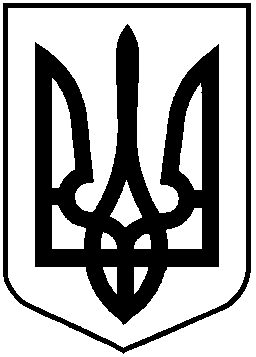 НАЦІОНАЛЬНА КОМІСІЯ З ЦІННИХ ПАПЕРІВ ТА ФОНДОВОГО РИНКУР І Ш Е Н Н Я______2019			м. Київ		№ _________Відповідно до пункту 13 статті 8 Закону України «Про державне регулювання ринку цінних паперів в Україні», частини сьомої статті 5 Закону України «Про депозитарну систему України», Закону України від 20 вересня 2019 року № 122-ІХ «Про внесення змін до деяких законодавчих актів України щодо захисту прав споживачів фінансових послуг», з метою дотримання учасниками депозитарної системи України вимог актів законодавства Національна комісія з цінних паперів та фондового ринкуВ И Р І Ш И Л А:1. Затвердити Зміни до Вимог до договору про обслуговування рахунку в цінних паперах, затверджених рішенням Національної комісії з цінних паперів та фондового ринку від 06 серпня 2013 року № 1412, зареєстрованих у Міністерстві юстиції України 02 вересня 2013 року за № 1502/24034, що додаються.2. Затвердити Зміни до Вимог до договору про надання послуг з обслуговування рахунку в цінних паперах номінального утримувача, затверджених рішенням Національної комісії з цінних паперів та фондового ринку від 13 грудня 2018 року № 866, зареєстрованих у Міністерстві юстиції України 22 лютого 2019 року за № 185/33156, що додаються.3. Затвердити Зміни до Вимог до договору про обслуговування випусків цінних паперів між емітентом і Центральним депозитарієм, затверджених рішенням Національної комісії з цінних паперів та фондового ринку від 06 серпня 2013 року № 1413, зареєстрованих у Міністерстві юстиції України 02 вересня 2013 року за № 1500/24032, що додаються.4. Внести до розділу І Вимог до депозитарного договору між депозитарною установою і Центральним депозитарієм цінних паперів, затверджених рішенням Національної комісії з цінних паперів та фондового ринку від 06 серпня 2013 року № 1410, зареєстрованих у Міністерстві юстиції України 30 серпня 2013 року за № 1498/24030, такі зміни:1) у пункті 4:абзац перший викласти в такій редакції:«4. Договір має укладатися виключно в письмовій формі, викладатися у формі єдиного документа, підписаного сторонами, у паперовому вигляді або у вигляді електронного документа згідно з вимогами, визначеними Законом України «Про електронні документи та електронний документообіг».».в абзаці третьому:доповнити речення перше після слів «Господарського кодексу України» словами «з урахуванням вимог, встановлених частиною другою статті 6 Закону України «Про фінансові послуги та державне регулювання ринків фінансових послуг»»;у другому реченні слово «веб-сайті» замінити словом «вебсайті»;2) доповнити розділ новим пунктом 7 такого змісту:«7. Умови Договору, що обмежують права депозитарної установи порівняно з правами, встановленими законом, є нікчемними.Будь-які пропозиції Центрального депозитарію депозитарній установі про зміну істотних умов Договору повинні здійснюватися у строки, встановлені Договором, шляхом направлення Центральним депозитарієм депозитарній установі повідомлення у спосіб, що дає змогу встановити дату відправлення такого повідомлення. Умови Договору про надання депозитарній установі пропозицій про зміну істотних умов Договору в інший спосіб, ніж той, що дає змогу встановити дату відправлення повідомлення такій депозитарній установі, без її письмової згоди є нікчемними.».5. Внести до Вимог до договору про надання реєстру власників іменних цінних паперів, затверджених рішенням Національної комісії з цінних паперів та фондового ринку від 15 серпня 2013 року № 1518, зареєстрованих у Міністерстві юстиції України 09 вересня 2013 року за № 1550/24082, такі зміни:розділ І після пункту 2 доповнити новим пунктом 3 такого змісту:«3. Умови Договору, що обмежують права емітента порівняно з правами, встановленими законом, є нікчемними.Будь-які пропозиції Визначеної особи емітенту про зміну істотних умов Договору повинні здійснюватися у строки, встановлені Договором, шляхом направлення Визначеною особою емітенту повідомлення у спосіб, що дає змогу встановити дату відправлення такого повідомлення. Умови Договору про надання емітенту пропозицій про зміну істотних умов Договору в інший спосіб, ніж той, що дає змогу встановити дату відправлення повідомлення такому емітенту, без його письмової згоди є нікчемними.».У зв’язку з цим пункт 3 вважати відповідно пунктом 4;абзац перший пункту 2 розділу ІІ викласти в такій редакції:«2. Договір має укладатися виключно в письмовій формі, викладатися у формі єдиного документа, підписаного сторонами, у паперовому вигляді або у вигляді електронного документа згідно з вимогами, визначеними Законом України «Про електронні документи та електронний документообіг».».6. Абзац перший пункту 4 розділу І Вимог до договору про проведення розрахунків у цінних паперах за результатами клірингу, затверджених рішенням Національної комісії з цінних паперів та фондового ринку від 20 серпня 2013 року № 1524, зареєстрованих у Міністерстві юстиції України 11 вересня 2013 року за № 1566/24098, викласти в такій редакції:«4. Договір має укладатися виключно в письмовій формі, викладатися у формі єдиного документа, підписаного сторонами, у паперовому вигляді або у вигляді електронного документа згідно з вимогами, визначеними Законом України «Про електронні документи та електронний документообіг».».7. Абзац перший пункту 4 розділу І Вимог до договору про проведення грошових розрахунків за результатами клірингу, затверджених рішенням Національної комісії з цінних паперів та фондового ринку від 20 серпня 2013 року № 1525, зареєстрованих у Міністерстві юстиції України 11 вересня 2013 року за № 1565/24097, викласти в такій редакції:«4. Договір має укладатися виключно в письмовій формі, викладатися у формі єдиного документа, підписаного сторонами, у паперовому вигляді або у вигляді електронного документа згідно з вимогами, визначеними Законом України «Про електронні документи та електронний документообіг».».8. Абзац перший пункту 4 розділу І Вимог до договору про обслуговування клірингової установи та договору про обслуговування Розрахункового центру, затверджених рішенням Національної комісії з цінних паперів та фондового ринку від 20 серпня 2013 року № 1526, зареєстрованих у Міністерстві юстиції України 11 вересня 2013 року за № 1569/24101, викласти в такій редакції:«4. Договір має укладатися виключно в письмовій формі, викладатися у формі єдиного документа, підписаного сторонами, у паперовому вигляді або у вигляді електронного документа згідно з вимогами, визначеними Законом України «Про електронні документи та електронний документообіг».».9. Абзац перший пункту 4 розділу І Вимог до договору про кліринг та розрахунки за правочинами щодо цінних паперів (про надання клірингових послуг), затверджених рішенням Національної комісії з цінних паперів та фондового ринку від 20 серпня 2013 року № 1527, зареєстрованих у Міністерстві юстиції України 11 вересня 2013 року за № 1570/24102, викласти в такій редакції:«4. Договір має укладатися виключно в письмовій формі, викладатися у формі єдиного документа, підписаного сторонами, у паперовому вигляді або у вигляді електронного документа згідно з вимогами, визначеними Законом України «Про електронні документи та електронний документообіг».».10. Центральному депозитарію цінних паперів, депозитарним установам, Розрахунковому центру з обслуговування договорів на фінансових ринках привести свої внутрішні документи та укладені договори, до вимог яких цим рішенням вносяться зміни, у відповідність до вимог цього рішення не пізніше трьох місяців з дня набрання чинності цим рішенням.11. Департаменту регулювання професійних учасників ринку цінних паперів (Курочкіна І.) забезпечити:подання цього рішення на державну реєстрацію до Міністерства юстиції України;оприлюднення цього рішення на офіційному веб-сайті Національної комісії з цінних паперів та фондового ринку.4. Це рішення набирає чинності з дня його офіційного опублікування.5. Контроль за виконанням цього рішення покласти на члена Національної комісії з цінних паперів та фондового ринку Тарабакіна Д.Голова Комісії                                                            Тимур ХРОМАЄВПротокол засідання Комісіївід ____________ №______ЗАТВЕРДЖЕНОРішення Національної комісії з цінних паперів та фондового ринку ____________ 2020 року № _______Зміни до Вимог до договору про обслуговування рахунку в цінних паперах1. У розділі І:1) пункт 1 доповнити новим абзацом такого змісту:«У цих Вимогах поняття «споживач фінансових послуг» вживається у значенні, наведеному у Законі України «Про фінансові послуги та державне регулювання ринків фінансових послуг».»;2) у пункті 3:абзац перший викласти в такій редакції:«3. Договір має укладатися виключно в письмовій формі, викладатися у формі єдиного документа, підписаного сторонами, у паперовому вигляді або у вигляді електронного документа згідно з вимогами, визначеними Законом України «Про електронні документи та електронний документообіг».»;в абзаці третьому:доповнити речення перше після слів «Господарського кодексу України» словами «з урахуванням вимог, встановлених частиною другою статті 6 Закону України «Про фінансові послуги та державне регулювання ринків фінансових послуг»»;у другому реченні слово «веб-сторінці» замінити словом «вебсайті»;3) доповнити розділ двома новими пунктами 11, 12 такого змісту:«11. У разі виникнення неоднозначного тлумачення прав та обов'язків депонента – споживача фінансових послуг такі права та обов'язки тлумачаться на користь такого депонента.12. Будь-які пропозиції депозитарної установи депоненту про зміну істотних умов Договору, у тому числі укладеного шляхом приєднання депонента – споживача фінансових послуг до запропонованого депозитарною установою договору, повинні здійснюватися у строки, встановлені Договором, шляхом направлення депозитарною установою депоненту повідомлення у спосіб, що дає змогу встановити дату відправлення такого повідомлення. Умови Договору про надання депоненту пропозицій про зміну істотних умов Договору в інший спосіб, ніж той, що дає змогу встановити дату відправлення повідомлення такому депоненту, без його письмової згоди є нікчемними.Умови Договору, що обмежують права депонента порівняно з правами, встановленими законом, є нікчемними.».2. У розділі ІІ:1) у пункті 4:підпункт 1 доповнити новим абзацом такого змісту:«розкривати депоненту інформацію про умови та порядок діяльності депозитарної установи з урахуванням вимог, встановлених частиною першою статті 12 Закону України «Про фінансові послуги та державне регулювання ринків фінансових послуг»;»;підпункт 4 доповнити новим абзацом такого змісту:«отримувати інформацію про умови та порядок діяльності депозитарної установи з урахуванням вимог, встановлених частиною першою статті 12 Закону України «Про фінансові послуги та державне регулювання ринків фінансових послуг»;»;2) у пункті 10 слово «статтею» замінити словами «частиною другою статті».Директор департаменту методологіїрегулювання професійних учасниківринку цінних паперів                                                               	І. КурочкінаЗАТВЕРДЖЕНОРішення Національної комісії з цінних паперів та фондового ринку ____________ 2020 року № _______Зміни до Вимог до договору про надання послуг з обслуговування рахунку в цінних паперах номінального утримувача1. У розділі І:1) пункт 2 викласти в такій редакції:«2. Договір має укладатися виключно в письмовій формі, викладатися у формі єдиного документа, підписаного сторонами, у паперовому вигляді або у вигляді електронного документа згідно з вимогами, визначеними Законом України «Про електронні документи та електронний документообіг».За згодою номінального утримувача Договір може укладатися шляхом приєднання номінального утримувача до запропонованого депозитарною установою договору з урахуванням вимог, встановлених частиною другою статті 6 Закону України «Про фінансові послуги та державне регулювання ринків фінансових послуг».»;2) доповнити розділ новим пунктом 4 такого змісту:«4. Будь-які пропозиції депозитарної установи номінальному утримувачу про зміну істотних умов Договору повинні здійснюватися у строки, встановлені Договором, шляхом направлення депозитарною установою номінальному утримувачу повідомлення у спосіб, що дає змогу встановити дату відправлення такого повідомлення. Умови Договору про надання номінальному утримувачу пропозицій про зміну істотних умов Договору в інший спосіб, ніж той, що дає змогу встановити дату відправлення повідомлення такому номінальному утримувачу, без його письмової згоди є нікчемними.Умови Договору, що обмежують права номінального утримувача порівняно з правами, встановленими законом, є нікчемними.».2. У розділі ІІ:1) у пункті 4:підпункт 1 доповнити новим абзацом такого змісту:«розкривати номінальному утримувачу інформацію про умови та порядок діяльності депозитарної установи з урахуванням вимог, встановлених частиною першою статті 12 Закону України «Про фінансові послуги та державне регулювання ринків фінансових послуг»;»;підпункт 4 доповнити новим абзацом такого змісту:«отримувати інформацію про умови та порядок діяльності депозитарної установи з урахуванням вимог, встановлених частиною першою статті 12 Закону України «Про фінансові послуги та державне регулювання ринків фінансових послуг»;»;2) доповнити розділ після пункту 7 новим пунктом 8 такого змісту:«8. Договір повинен містити підтвердження виконання депозитарною установою обов'язку, встановленого частиною другою статті 12 Закону України «Про фінансові послуги та державне регулювання ринків фінансових послуг».».У зв’язку з цим пункт 8 вважати пунктом 9.Директор департаменту методологіїрегулювання професійних учасниківринку цінних паперів                                                               	І. КурочкінаЗАТВЕРДЖЕНОРішення Національної комісії з цінних паперів та фондового ринку ____________ 2020 року № _______Зміни до Вимог до договору про обслуговування випусків цінних паперів між емітентом і Центральним депозитарієм1. У розділі І:1) у пункті 4:абзац перший викласти в такій редакції:«4. Договір має укладатися виключно в письмовій формі, викладатися у формі єдиного документа, підписаного сторонами, у паперовому вигляді або у вигляді електронного документа згідно з вимогами, визначеними Законом України «Про електронні документи та електронний документообіг».».в абзаці третьому:доповнити речення перше після слів «Господарського кодексу України» словами «з урахуванням вимог, встановлених частиною другою статті 6 Закону України «Про фінансові послуги та державне регулювання ринків фінансових послуг»»;у другому реченні слово «веб-сайті» замінити словом «вебсайті»;3) доповнити розділ новим пунктом 7 такого змісту:«7. Умови Договору, що обмежують права емітента порівняно з правами, встановленими законом, є нікчемними.Будь-які пропозиції Центрального депозитарію емітенту про зміну істотних умов Договору повинні здійснюватися у строки, встановлені Договором, шляхом направлення Центральним депозитарієм емітенту повідомлення у спосіб, що дає змогу встановити дату відправлення такого повідомлення. Умови Договору про надання емітенту пропозицій про зміну істотних умов Договору в інший спосіб, ніж той, що дає змогу встановити дату відправлення повідомлення такому емітенту, без його письмової згоди є нікчемними.»;у розділі ІІ:1) у пункті 4:підпункт 2 доповнити новим абзацом такого змісту:«розкривати емітенту інформацію про умови та порядок діяльності Центрального депозитарію з урахуванням вимог, встановлених частиною першою статті 12 Закону України «Про фінансові послуги та державне регулювання ринків фінансових послуг»;»;підпункт 3 доповнити новим абзацом такого змісту:«отримувати інформацію про умови та порядок діяльності Центрального депозитарію з урахуванням вимог, встановлених частиною першою статті 12 Закону України «Про фінансові послуги та державне регулювання ринків фінансових послуг»;»;2) доповнити розділ після пункту 8 новим пунктом 9 такого змісту:«9. Договір повинен містити підтвердження виконання Центральним депозитарієм обов'язку, встановленого частиною другою статті 12 Закону України «Про фінансові послуги та державне регулювання ринків фінансових послуг».».У зв’язку з цим пункти 10,11 відповідно вважати пунктами 11, 12.Директор департаменту методологіїрегулювання професійних учасниківринку цінних паперів                                                               	І. КурочкінаПро внесення змін до деяких нормативно-правових актів Національної комісії з цінних паперів та фондового ринку щодо взаємодії учасників депозитарної системи України